                                                                                                                               Проект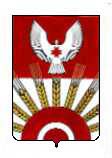 АДМИНИСТРАЦИЯ МУНИЦИПАЛЬНОГО ОБРАЗОВАНИЯ"КИЯСОВСКИЙ РАЙОН"П О С Т А Н О В Л Е Н И Е06 декабря  2018 года                                                                                                      №с.КиясовоО внесении изменений в постановление Администрации МО «Киясовский район» от  23.03.2017 №172 «Об утверждении схемы  размещения нестационарных торговых объектов на территории МО «Киясовский район»(в ред. постановлений от 17.08.2017 №384, 05.09.2017 №418, 13.07.2018 №311)В соответствии со ст.34 Устава муниципального образования «Киясовский район»ПОСТАНОВЛЯЮ:1.Внести в Схему о местах возможного  размещения нестационарных торговых объектов на территории муниципального образования «Киясовский район» (далее - Схема), утвержденную постановлением Администрации МО «Киясовский район» от  23.03.2017 №172 (в ред. постановлений от 17.08.2017 №384, 05.09.2018 №418, 13.07.2018 №311) следующие изменения:- строку 4 Схемы изложить в новой редакции;- дополнить Схему пунктом 23: 2. Разместить настоящее постановление на официальном сайте органов местного самоуправления муниципального образования «Киясовский район».Глава муниципального образования«Киясовский район»                                                                                   С.В. Мерзляков№ п/пАдресные ориентиры НТО/ территориальная зона/ районПлощадь НТО, этажность,  кв.мПлощадь земельного участка, здания, строения, сооружения, кв.м.4с. Подгорное, ул. Ленина, вблизи д.35а100100 (в соответствии с площадью объекта)23с. Подгорное, ул. Ленина, вблизи д.35г150150 (в соответствии с площадью объекта)